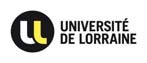 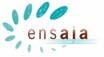 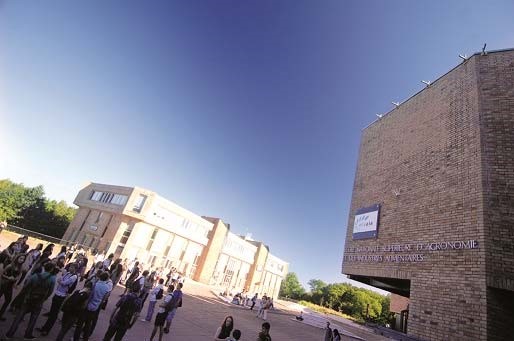 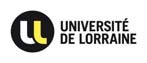 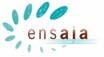 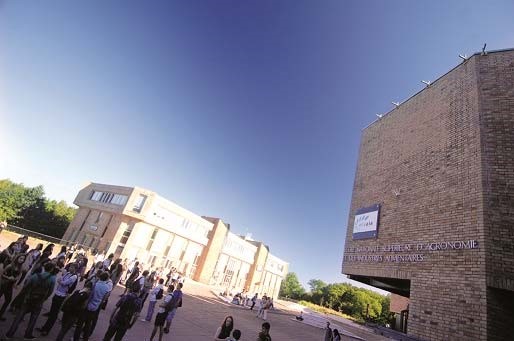 INTERNATIONAL SEMINARS IN AGRICULTURE, FOOD, ENVIRONMENT AND BIOTECHNOLOGY. ENSAIA (Nancy, France)  	 	 	 	 	 	12 - 16 March 2018 www.ensaia.univ-lorraine.fr  	ensaia-international-seminar@univ-lorraine.fr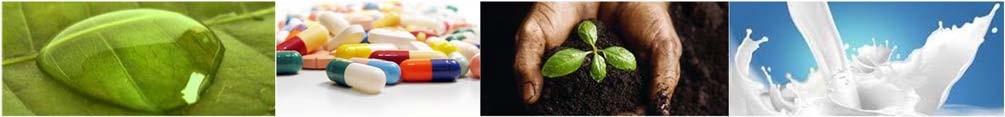 Dear Colleagues, ERASMUS partners, Since 2013, ENSAIA (Ecole Nationale Supérieure d’Agronomie et des Industries Alimentaires), a French national school in Agronomy and Food Sciences) has offered a series of international seminars in the four major domains that are available to our students to specialize in: Food Science, Agronomy, Biotechnology and Environment. The content and format are still flexible; it could be in the form of a classic scientific lecture, or a presentation of a specific issue in one of the above-mentioned domains in the lecturer’s country, or a description of a current research project in the lecturer’s laboratory.  The seminars will take place from the 12th to the 18th of March 2018. Each seminar session lasts 45 minutes (plus a quarter of an hour for questions/discussion), with 2 time slots available in the mornings for our graduate students and 2 time slots in the afternoons for our undergraduate students. One graduate time slot is dedicated to a lecture either in German or in Spanish and the second is in English. The undergraduate time slots are in English only. The choice of these languages is based on our students being required to attain a high level in English and in a second European language of their choice, usually Spanish or German. In addition to the scientific conferences, cultural conferences by other guest speakers are also scheduled in one of the three languages. Any lecture could be completed in the afternoon with a forty-five minute presentation in English of our partners’ universities. This would allow our undergraduate students to discover our partners’ facilities, programs and project opportunities.  With this timetable, the guest lecturers can also benefit from a visit of ENSAIA’s facilities, as well as an introduction to the town of Nancy, depending on their arrival and departure times. Interested guest lecturers should fill out the attached lecture information form and return it to our International Office (ensaia-international-seminar@univ-lorraine.fr) before Friday 9th February. Our team will then contact you for logistics issues and further information. The information below includes pertinent details for our guest lecturers. Should you have any questions, please contact us at the above address. Thank you for your interest in this new series of seminars and for participating in the internationalization of our programmes.  Please feel free to forward this message to teachers and researchers who would be interested in participating in our seminar. Yours sincerely, International Relations – ENSAIA  	 OBJECTIVES The general objective of these international seminars is to offer students scientific or technical courses in English, at either an undergraduate or graduate level, in a variety of domains related to Food Sciences, Agronomy, Biotechnology and Environment.  TEACHING STAFF Professors visiting ENSAIA through academic and research exchange programs, with financing from the originating university’s ERASMUS+ programme (Mobility project for higher education students and staff). AUDIENCE   In the morning: students at a graduate level, having already validated 210 ECTS.   In the afternoon:  students at an undergraduate level, having already validated 150 ECTS. Both levels have a background in life sciences, food sciences, process engineering, agricultural sciences, environmental sciences, biotechnology and engineering and mostly interested in international experiences. METHODOLOGY The sessions are designed to provide our students with lectures or presentations in their domains of interest in a foreign language. We are open to any subject that might be beneficial to helping our students broaden their understanding of other cultures and other methods or approaches used outside their country.  To this end, the visiting professor is asked to prepare a 45 minute presentation about his/her area of interest which should be followed by a 15 minute discussion with the students. EVALUATION Student evaluation will be based on attendance and active participation in the seminars. Their attendance will be taken into account when selecting candidates for international mobility. Engineering schools such as ENSAIA are renowned in France but this national programme is less, or sometimes not at all, known abroad. ENSAIA is an Engineering School in the area of Agricultural and Food Sciences created in 1893. In the last decades, its scope has extended to Environmental sciences and Biotechnology. It has been re-accredited until 2022 by the French Education Ministry and holds EUR-ACE quality label for the European Higher Education Area. Here are the main features of our Engineering degrees (a Master of Sciences and Engineering) and its compliance with the Bologna process (Bachelor, Master and PhD): Strong and well-balanced programmes (Sciences, Technology, Economics, Management & Humanities) Recognized as the pinnacle of the French education system in sciences and technology Strong emphasis on projects and professional experiences (3 compulsory summer work placements) Degree leads to executive positions in the industry and the development of top careers Courses are mainly taught in French. However, our students must validate 2 foreign language certificates (B2-level TOEIC + B1-level DELE or ZD) to be awarded our Engineering degree – Compulsory stays abroad, 66% of our students spend a full semester abroad. Nancy is a city of ancient history located in Lorraine, eastern France. Location: Less than 90 minutes from: Paris, Luxemburg and Basel.  	 Weather: www.meteofrance.com Intermediate Oceanic/Continental, around -5 +5°C in winter and 25-35°C in summer. Tourist office: www.ot-nancy.fr Université de Lorraine (www.univ-lorraine.fr) offers programmes in nearly all areas Size: 50 000 students with 40 000 students in Nancy for 300 000 inhabitants. In Université de Lorraine, the Lorraine-InP College is dedicated to graduate engineering, Master and PhD studies. 	o 	In Lorraine-InP, ENSAIA is focused on education and research in : Agriculture Food Environment Biotechnology Nancy stands between Paris and Strasbourg. Please here to access a googlemaps link to ENSAIA. ADDRESS FOR ACCOMMODATION Please find below possible lodging facilities. Do not hesitate to contact us if you need assistance booking your room. HOTEL FOCH http://www.hotel-foch.com/accueil.html 8 Avenue Foch 54000 NANCY Tel: 03-83-32-88-50 Double / Twin room: starting at €75/ night  Location: downtown Nancy HOTEL COTTAGE  http://www.cottagenancy.com/fr/ 4 Allée de Bourgogne 54500 Vandoeuvre Les Nancy  Tel: +33 (0)3 83 44 69 00  Single: starting at €85 / night Location: opposite ENSAIA HOTEL JEAN JAURES http://www.hotel-jeanjaures.fr/ 14 Boulevard Jean Jaurès 54000 NANCY Tel: 03 83 27 74 14 Single: starting at €75 / night Location: downtown Nancy HOTEL DE GUISE http://www.hoteldeguise.com/fr/index.php 18 rue de Guise 54000 NANCY Tel: +33383322468 Single: starting at €80 Location: Historical old town of Nancy HOTEL IBIS Centre http://www.accorhotels.com/fr/hotel-0973-ibis-nancy-centre-gare-et-congres/index.shtml 3, rue Crampel  54000 - NANCY Tel.: (+33)3/83329016 Single: starting at €80 / night Location: downtown Nancy, opposite the station or HOTEL IBIS Nancy/Brabois http://www.ibishotel.com/fr/hotel-1584-ibis-nancy-brabois/index.shtml Allée de Bourgogne  54500 - VANDOEUVRE LES NANCY Tel.: (+33)3/83445577 Single: starting at 100€/ night Location: opposite ENSAIA MAISON DES CHERCHEURS http://www.nancy.residences-apparthotel.com/ 167 Avenue du Général Leclerc 54500 VANDOEUVRE-LES-NANCY Tél. 00 33(0)3 83 97 15 40 Studio- or apartment: = from €65 to €95 / night (from 20 m2 to 38 m2) Location: Vandoeuvre-lès-Nancy (near ENSAIA) Typical daily timetableTypical daily timetable9h-9h45SPANISH(ciencia)GERMAN(Wissenschaft)9h45-10hShort time for questionsShort time for questions10h-10h30Break Break 10h30-11h15ENGLISH(Sciences)ENGLISH(Sciences)11h15-11h30Short time for questionsShort time for questions11h30-13h30Lunch TimeLunch Time13h45-14h45ENGLISH (sciences)ENGLISH (sciences)14h45-15hShort time for questionsShort time for questions15h-15h15Break Break 15h15-16hENGLISH (partners)ENGLISH (partners)16h30 - 17hShort time for questionsShort time for questions17h-19hVisitsVisitsINTERNATIONAL SEMINARS DESCRIPTIONABOUT ENSAIANANCY AND ITS UNIVERSITYHOW TO GET TO NANCY• Nearest airports • By train • By car Nancy-Metz Luxembourg Strasbourg Using High Speed Train (TGV) of the French Railway (SNCF) between Paris and Nancy (90 min) A4 (Paris-Strasbourg) or A31 (Luxembourg- Nancy) motorways Take Nancy by A31 then follow A33 direction Strasbourg up to Exit 2b:Nancy-Brabois 